Please fill out a separate application form for each proposal. The grant form is split into expanding sections. Please provide detailed responses however no single answer to a question should be more than 500 words in length. If this is a partnership proposal then a lead applicant should make the application on behalf of the partnership. Please email any completed applications to:  WDC_NOLB_Grants@west-dunbarton.gov.uk by Noon,  Friday 26th July 2024Section 1: Applicant InformationSection 1: Applicant InformationName and Address of Applicant Organisation:Organisation Website:Name of person making the application:Job Title:Contact Tel No:Email Address:Is this the address where the proposed services would be delivered from? YES NOIf NO then please provide the address where the proposed services will be delivered:Please confirm the type of organisation: Voluntary sector       Private sector FE/HE sector              Public sectorApplicant Declaration:I confirm that I have the authority to submit this application on behalf of the project applicant.   Signed:Applicant Declaration:I confirm that I have the authority to submit this application on behalf of the project applicant.   Signed:Section 2: Priority Groups 	Section 2: Priority Groups 	This application is for employability services which should be for the following priority group(s)-  please select group(s) which will be supported: Vulnerable Young People Long-term Unemployed Economically Inactive Families facing Poverty Individuals with Disabilities Long-term Health Conditions Neurodiversity Care Experienced Minority Ethnic Communities Community Justice Areas of Multiple Deprivation Other group – please give details This application is for employability services which should be for the following priority group(s)-  please select group(s) which will be supported: Vulnerable Young People Long-term Unemployed Economically Inactive Families facing Poverty Individuals with Disabilities Long-term Health Conditions Neurodiversity Care Experienced Minority Ethnic Communities Community Justice Areas of Multiple Deprivation Other group – please give details Are comprehensive safeguarding policies and procedures that address the specific needs and vulnerabilities of these priority groups in place? YES NOA condition of the grant would be adherence to the Fair Work policy.  Can you confirm that your organisation/partnership adheres to the policy and practices? YES NOAre comprehensive safeguarding policies and procedures that address the specific needs and vulnerabilities of these priority groups in place? YES NOA condition of the grant would be adherence to the Fair Work policy.  Can you confirm that your organisation/partnership adheres to the policy and practices? YES NOSection 3:  Project ProposalSection 3:  Project ProposalProject Name and Aim3.2 Project Proposal Describe the project - what activities will be delivered and by whom, including partners if relevant. Please reference engagement activity, marketing, training 1-1 support, group support etc. Please also detail the service users journey including progression routes and in-work support/aftercare as appropriate.3.2 Project Proposal Describe the project - what activities will be delivered and by whom, including partners if relevant. Please reference engagement activity, marketing, training 1-1 support, group support etc. Please also detail the service users journey including progression routes and in-work support/aftercare as appropriate.3.3 How, where and when are you going to deliver it? e.g., geographical area, times of the day, does it include evening and weekend work, start/end dates, duration, frequency.3.3 How, where and when are you going to deliver it? e.g., geographical area, times of the day, does it include evening and weekend work, start/end dates, duration, frequency.3.4 Why is this needed? Delivery must be data informed.3.4 Why is this needed? Delivery must be data informed.3.5 Detail the evaluation approaches that you will use, ensuring lived experience of service users are included.  3.5 Detail the evaluation approaches that you will use, ensuring lived experience of service users are included.  Section 4: Project Impact – select only those relevant to your project and indicate numbers of peopleSection 4: Project Impact – select only those relevant to your project and indicate numbers of people4.1NumberKey Performance Indicators Number of people supported on your project Number of people experiencing reduced structural barriers into employment and into skills provision	Number of people supported to access basic skills	Number of people engaged in life skills support following interventionsNumber of people reporting increased employability through development of interpersonal skillsNumber of people achieved a qualificationNumber of people supported into a work placement Number of people commenced formal volunteering	Number of people entered employment or self-employment (including a Modern Apprenticeship)Number of people sustaining employment at 13, 26 and 52 weeks Number of people receiving in work supportNumber of people retrainingSection 4: Additional Project Outputs and Outcomes specific to your projectNumberSection 5: Cost Section 5: Cost 5.1Amount (£)Delivery Staff Costs (please outline below)Delivery Staff Costs total£Client Participation Costs (please outline below) for example, Training Allowance, travel expenses, qualification costs, etcClient Participation Costs total£Other Costs (please outline below) Other Costs total£Overall Total:£How much of the costs above are you requesting in grant?£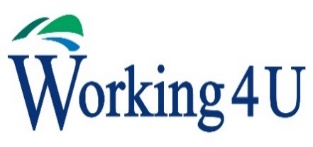 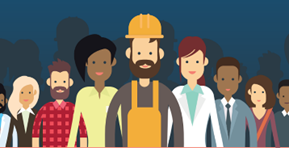 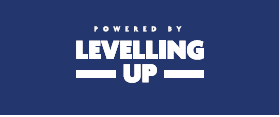 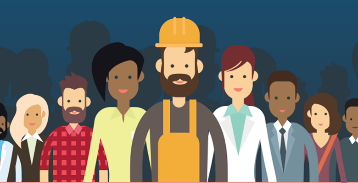 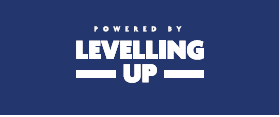 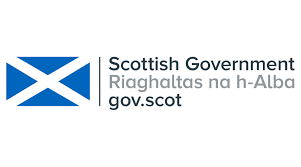 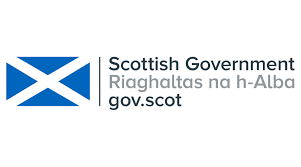 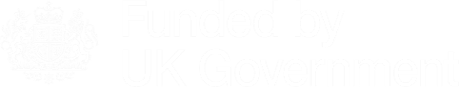 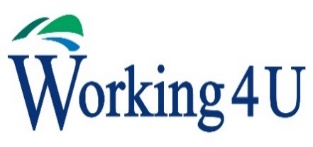 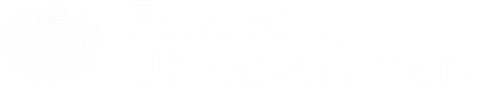 